MINISTÉRIO DA EDUCAÇÃO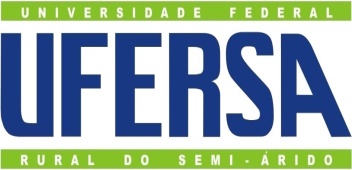 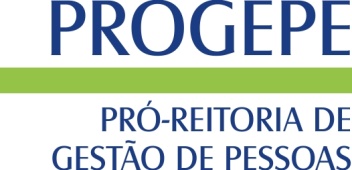 UNIVERSIDADE FEDERAL RURAL DO SEMI-ÁRIDOPRÓ-REITORIA DE GESTÃO DE PESSOASDIVISÃO DE ADMINISTRAÇÃO DE PESSOALDECLARAÇÃO DE OPÇÃO DE BENEFÍCIOSDADOS DO DECLARANTEDADOS DO DECLARANTEDADOS DO DECLARANTEDADOS DO DECLARANTENome completo:      Nome completo:      Nome completo:      CPF:      Endereço Residencial:      Endereço Residencial:      Endereço Residencial:      Endereço Residencial:      Cidade/UF:      CEP:      Telefone (com DDD): (   )      Telefone (com DDD): (   )      E-mail:      E-mail:      E-mail:      E-mail:      Instituidor de Pensão:      Instituidor de Pensão:      Instituidor de Pensão:      CPF:      DECLARAÇÃO DE OPÇÃONos termos do previsto no §2º do Art. 24 da Emenda Constitucional nº 103/2019, que prevê que nas hipóteses das acumulações previstas no §1º do citado dispositivo, é assegurada a percepção do valor integral do benefício mais vantajoso e de uma parte de cada um dos demais benefícios, declaro que:Marcar apenas uma opção:OPTO por receber integralmente o valor do BENEFÍCIO DE PENSÃO que será concedido pela Universidade Federal Rural do Semi-Árido (UFERSA), por considerar ser este o benefício mais vantajoso.OPTO por receber integralmente o valor do BENEFÍCIO DE APOSENTADORIA/PENSÃO que recebo atualmente do Órgão/Instituição:                                                                                         , por considerar ser este o benefício mais vantajoso, estando ciente que o Benefício de Pensão concedido pela UFERSA será recalculado conforme as faixas e percentuais estabelecidos pelo §2º do Art. 24 da Emenda Constitucional nº 103/2019.Declaro ainda estar ciente que a opção realizada neste termo poderá ser revista a qualquer tempo, a pedido do interessado, em razão de alteração de algum dos benefícios.Mossoró-RN, _____ de ________________ de 20____.___________________________________________Assinatura do (a) declarante